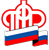 Государственное Учреждение - Управление Пенсионного фондаРоссийской Федерации в Россошанском районе Воронежской области(межрайонное)Клиентская служба (на правах отдела) в Кантемировском районе  __________________________________________________________________Новая информация для надбавок за «сельский стаж»	Государственное учреждение - Управление Пенсионного фонда Российской Федерации в Россошанском районе Воронежской области (межрайонное) информирует сельских жителей о том, что Постановлением Правительства Российской Федерации 02 25 июня 2019г. № 805 внесены изменения в Список работ, в соответствии с которым устанавливается повышение размера фиксированной выплаты к страховым пенсиям по старости и по инвалидности за так называемый «сельский» стаж.Так, согласно новой редакции списка право на «сельскую» надбавку имеют работавшие в колхозах, совхозах, крестьянских (фермерских) хозяйствах, сельскохозяйственных кооперативах, артелях и других организациях, основным видом деятельности которых является сельское хозяйство, а также в структурных подразделениях растениеводческого или животноводческого направления организаций, основным видом деятельности которых сельское хозяйство не является, диспетчер, лаборант (агрохимической, семенной) лаборатории, производственной лаборатории в растениеводстве, лаборанты ветеринарной лаборатории, лаборант молочного пункта, лаборант производственной лаборатории в животноводстве,рабочие всех наименований в растениеводстве и животноводстве, занятые на обслуживании и ремонте сельскохозяйственной техники и производственного оборудования, строительстве (обслуживании) и охране сельскохозяйственных производственных объектов.В список включены:индивидуальные предприниматели, являющиеся сельскохозяйственными товаропроизводителями, занятые в животноводстве врачи-эпизоотологи, заведующие ветеринарной клиникой, заведующие лечебницей, заведующие ветеринарной лабораторией, заведующие производственной лабораторией, заведующие ветеринарной станцией, заведующие ветеринарным пунктом, заведующие ветеринарным участком, заведующие ветеринарной аптекой, заведующие виварием и других организаций и структурных подразделений, занятых ветеринарным обслуживанием сельскохозяйственных животных,начальник ветеринарной лаборатории, занятый ветеринарным обслуживанием сельскохозяйственных животных.Просим обратить особое внимание на эту информацию тех неработающих пенсионеров, проживающих в сельской местности, которым на сегодняшний день надбавка за «сельский стаж» не установлена и работа которых была связана с вышеуказанными профессиями. Только таких граждан просим обратиться в управление ПФР для уточнения информации, имеющейся в пенсионных делах. Телефон «горячей линии» Управления ПФР в г. Россошь– 8-473(96) 5-09 28	в Клиентской службе ( на правах отдела) в Кантемировском районе — 6-18 41Руководитель клиентской службы 		Кругляк Анна Ивановна